ІІІ бөлім. ПРЕЗИДЕНТ40-бап1. Қазақстан Республикасының Президенті — мемлекеттің басшысы, мемлекеттің ішкі және сыртқы саясатының негізгі бағыттарын айқындайтын, ел ішінде және халықаралық қатынастарда Қазақстанның атынан өкілдік ететін ең жоғары лауазымды тұлға.2. Республиканың Президенті — халық пен мемлекеттік билік бірлігінің, Конституцияның мызғымастығының, адам және азамат құқықтары мен бостандықтарының нышаны әрі кепілі.3. Республика Президенті мемлекеттік биліктің барлық тармағының келісіп жұмыс істеуін және өкімет органдарының халық алдындағы жауапкершілігін қамтамасыз етеді.41-бап1. Қазақстан Республикасының Президентін конституциялық заңға сәйкес жалпыға бірдей, тең және төте сайлау құқығы негізінде Республиканың кәмелетке толған азаматтары жасырын дауыс беру арқылы бес жыл мерзімге сайлайды.2. Республика Президенті болып тумысынан Республика азаматы болып табылатын қырық жасқа толған, мемлекеттік тілді еркін меңгерген әрі Қазақстанда соңғы он бес жыл бойы тұратын Республика азаматы сайлана алады.44-бап1) Қазақстан халқына елдегі жағдай мен Республиканың ішкі және сыртқы саясатының негізгі бағыттары туралы жыл сайын жолдау арнайды;2) Республика Парламентіне және оның Палатасына кезекті және кезектен тыс сайлау тағайындайды; Парламенттің бірінші сессиясын шақырады және оның депутаттарының Қазақстан халқына беретін антын қабылдайды; Парламенттің кезектен тыс сессиясын шақырады; Парламент Сенаты ұсынған заңға бір ай ішінде қол қояды, заңды халыққа жария етеді не заңды немесе оның жекелеген баптарын қайтадан талқылап, дауысқа салу үшін қайтарады;8) Республиканың мемлекеттік бағдарламаларын бекітеді;10) республикалық референдум өткізу жөнінде шешім қабылдайды;11) келіссөздер жүргізеді және Республиканың халықаралық шарттарына қол қояды; бекіту грамоталарына қол қояды; өзінің жанында тіркелген шет мемлекеттердің дипломатиялық және өзге де өкілдерінің сенім грамоталары мен кері шақырып алу грамоталарын қабылдайды;12) Республика Қарулы Күштерінің Жоғарғы Бас Қолбасшысы болып табылады, Қарулы Күштердің жоғары қолбасшылығын тағайындайды және ауыстырып отырады;13) Республиканың мемлекеттік наградаларымен марапаттайды, құрметті, жоғары әскери және өзге атақтарды, сыныптық шендерді, дипломатиялық дәрежелерді, біліктілік сыныптарын береді;14) Республиканың азаматтығы, саяси баспана беру мәселелерін шешеді;15) азаматтарға кешірім жасауды жүзеге асырады;20) Қауіпсіздік Кеңесін және өзге де консультативтік-кеңесші органдарды, сондай-ақ Қазақстан халқы Ассамблеясы мен Жоғары Сот Кеңесін құрады;21) Республиканың Конституциясы мен заңдарына сәйкес басқа да өкілеттіктерді жүзеге асырады. ІV бөлім. ПАРЛАМЕНТ49-бап1. Парламент — Қазақстан Республикасының заң шығару қызметін жүзеге асыратын Республиканың ең жоғары өкілді органы.2. Парламенттің өкілеттігі оның бірінші сессиясы ашылған сәттен басталып, жаңадан сайланған Парламенттің бірінші сессиясы жұмысқа кіріскен кезден аяқталады.50-бап1. Парламент тұрақты негізде жұмыс істейтін екі Палатадан: Сенаттан және Мәжілістен тұрады.2. Сенат конституциялық заңда белгіленген тәртіппен әр облыстан, республикалық маңызы бар қаладан және Қазақстан Республикасының астанасынан екі адамнан өкілдік ететін депутаттардан құралады. Сенатта қоғамның ұлттық-мәдени және өзге де елеулі мүдделерінің білдірілуін қамтамасыз ету қажеттілігі ескеріліп, Сенаттың он бес депутатын Республика Президенті тағайындайды.3. Мәжіліс конституциялық заңда белгіленген тәртіппен сайланатын жүз жеті депутаттан тұрады.51-бап4. Қазақстан Республикасының азаматтығында тұратын және оның аумағында соңғы он жылда тұрақты тұрып жатқан адам Парламент депутаты бола алады. Жасы отызға толған, жоғары білімі және кемінде бес жыл жұмыс стажы бар, тиісті облыстың, республикалық маңызы бар қаланың не Республика астанасының аумағында кемінде үш жыл тұрақты тұрып жатқан адам Сенат депутаты бола алады. Жасы жиырма беске толған адам Мәжіліс депутаты бола алады.6. Парламенттің депутаты Қазақстан халқына ант береді.53-бапПалаталардың бірлескен отырысында Парламент:1) Қазақстан Республикасы Президентінің ұсынысы бойынша Конституцияға өзгерістер мен толықтырулар енгізеді;2) Үкімет пен Республикалық бюджеттің атқарылуын бақылау жөніндегі есеп комитетінің республикалық бюджеттің атқарылуы туралы есептерін бекітеді. Үкіметтің республикалық бюджеттің атқарылуы туралы есебін Парламенттің бекітпеуі Парламенттің Үкіметке сенімсіздік білдіргенін көрсетеді;4) соғыс және бітім мәселелерін шешеді;54-бап1. Парламент палаталардың бөлек отырысында мәселелерді әуелі — Мәжілісте, ал содан кейін Сенатта өз кезегімен қарау арқылы конституциялық заңдар мен заңдар қабылдайды, оның ішінде:1) республикалық бюджетті бекітеді, оған өзгерістер мен толықтырулар енгізеді;2) мемлекеттік салықтар мен алымдарды белгілейді және оларды алып тастайды;6) рақымшылық жасау мәселелерін шешеді;V бөлім. ҮКІМЕТ64-бап1. Үкімет Қазақстан Республикасының атқарушы билігін жүзеге асырады, атқарушы органдардың жүйесін басқарады және олардың қызметіне басшылық жасайды.2. Үкімет алқалы орган болып табылады және өзінің бүкіл қызметінде Республика Президентінің алдында жауапты, ал Конституцияда көзделген жағдайларда Парламент Мәжілісінің және Парламенттің алдында жауапты.65-бап1. Қазақстан Республикасының Президенті Үкіметті Конституцияда көзделген тәртіппен құрады.2. Республика Премьер-Министрі тағайындалғаннан кейінгі он күн мерзім ішінде Премьер-Министр Үкіметтің құрылымы мен құрамы туралы Республика Президентіне ұсыныс енгізеді.3. Үкімет мүшелері Қазақстан халқы мен Президентіне ант береді.66-бапҚазақстан Республикасының Үкіметі:1) мемлекеттің әлеуметтік-экономикалық саясатының, оның қорғаныс қабілетінің, қауіпсіздігінің, қоғамдық тәртіпті қамтамасыз етудің негізгі бағыттарын әзірлейді және олардың жүзеге асырылуын ұйымдастырады;2) Парламентке республикалық бюджетті және оның атқарылуы туралы есепті ұсынады, бюджеттің атқарылуын қамтамасыз етеді;3) Мәжіліске заң жобаларын енгізеді және заңдардың орындалуын қамтамасыз етеді;4) мемлекеттік меншікті басқаруды ұйымдастырады;5) Республиканың сыртқы саясатын жүргізу жөнінде шаралар әзірлейді;6) министрліктердің, мемлекеттік комитеттердің, өзге де орталық және жергілікті атқарушы органдардың қызметіне басшылық жасайды;VI бөлім. КОНСТИТУЦИЯЛЫҚ КЕҢЕС71-бап1. Қазақстан Республикасының Конституциялық Кеңесі жеті мүшеден тұрады, олардың өкілеттігі алты жылға созылады. Республиканың экс-Президенттері құқығы бойынша ғұмыр бойы Конституциялық Кеңестің мүшелері болып табылады.2. Конституциялық Кеңестің Төрағасын Республиканың Президенті тағайындайды және дауыс тең бөлінген жағдайда оның даусы шешуші болып табылады.3. Конституциялық Кеңестің екі мүшесін — Республика Президенті, екі-екі мүшеден тиісінше Сенат пен Мәжіліс тағайындайды. Конституциялық Кеңес мүшелерінің жартысы әрбір үш жыл сайын жаңартылып отырады.72-бап1. Конституциялық Кеңес Қазақстан Республикасы Президентінің, Сенат Төрағасының, Мәжіліс Төрағасының, Парламент депутаттары жалпы санының кемінде бестен бір бөлігінің, Премьер-Министрдің өтініші бойынша:1) дау туған жағдайда Республика Президентінің, Парламент депутаттарының сайлауын өткізудің дұрыстығы және республикалық референдум өткізу туралы мәселені шешеді;2) Парламент қабылдаған заңдардың Республика Конституциясына сәйкестігін Президент қол қойғанға дейін қарайды;2-1) Парламент және оның палаталары қабылдаған қаулылардың Республика Конституциясына сәйкестігін қарайды;3) Республиканың халықаралық шарттарын бекіткенге дейін олардың Конституцияға сәйкестігін қарайды;4) Конституцияның нормаларына ресми түсіндірме береді;74-бап1. Қазақстан Республикасының Конституциясына сәйкес емес деп танылған заңдар мен халықаралық шарттарға қол қойылмайды не, тиісінше, бекітілмейді және күшіне енгізілмейді.2. Конституциялық емес деп танылған, оның ішінде адамның және азаматтың Конституцияда баянды етілген құқықтары мен бостандықтарына нұқсан келтіреді деп танылған заңдар мен өзге де нормативтік құқықтық актілердің күші жойылады және қолданылуға жатпайды.3. Конституциялық Кеңестің шешімдері қабылданған күннен бастап күшіне енеді, Республиканың бүкіл аумағында жалпыға бірдей міндетті, түпкілікті болып табылады және шағымдануға жатпайды.VII бөлім. СОТТАР ЖӘНЕ СОТ ТӨРЕЛІГІ75-бап1. Қазақстан Республикасында сот төрелігін тек сот қана жүзеге асырады.2. Сот билігі сотта іс жүргізудің азаматтық, қылмыстық және заңмен белгіленген өзге де нысандары арқылы жүзеге асырылады. Заңда көзделген жағдайларда қылмыстық сот ісін жүргізу алқабилердің қатысуымен жүзеге асырылады.3. Заңмен құрылған Республиканың Жоғарғы Соты, Республиканың жергілікті және басқа да соттары Республиканың соттары болып табылады.76-бап1. Сот билігі Қазақстан Республикасының атынан жүзеге асырылады және өзіне азаматтар мен ұйымдардың құқықтарын, бостандықтары мен заңды мүдделерін қорғауды, Республиканың Конституциясының, заңдарының, өзге де нормативтік құқықтық актілерінің, халықаралық шарттарының орындалуын қамтамасыз етуді мақсат етіп қояды.2. Сот билігі Республика Конституциясының, заңдарының, өзге де нормативтік құқықтық актілерінің, халықаралық шарттарының негізінде туындайтын барлық істер мен дауларға қолданылады.3. Соттар шешімдерінің, үкімдері мен өзге де қаулыларының Республиканың бүкіл аумағында міндетті күші болады.79-бап1. Соттар тұрақты судьялардан тұрады, олардың тәуелсіздігі Конституциямен және заңмен қорғалады. Судьяның өкілеттігі тек заңда белгіленген негіздер бойынша ғана тоқтатылуы немесе кідіртілуі мүмкін.3. Республиканың жиырма бес жасқа толған, жоғары заң білімі, заң мамандығы бойынша кемінде екі жыл жұмыс стажы бар және біліктілік емтиханын тапсырған азаматтары судья бола алады. Республика соттарының судьяларына заң бойынша қосымша талаптар белгіленуі мүмкін.VIII бөлім. ЖЕРГІЛІКТІ МЕМЛЕКЕТТІК БАСҚАРУ ЖӘНЕ ӨЗІН-ӨЗІ БАСҚАРУ85-бапЖергілікті мемлекеттік басқаруды тиісті аумақтағы істің жай-күйіне жауапты жергілікті өкілді және атқарушы органдар жүзеге асырады.86-бап1. Жергілікті өкілді органдар — мәслихаттар тиісті әкімшілік-аумақтық бөліністегі халықтың еркін білдіреді және жалпымемлекеттік мүдделерді ескере отырып, оны іске асыруға қажетті шараларды белгілейді, олардың жүзеге асырылуын бақылайды.2. Мәслихаттарды жалпыға бірдей, тең, төте сайлау құқығы негізінде жасырын дауыс беру арқылы бес жыл мерзімге халық сайлайды.3. Қазақстан Республикасының жиырма жасқа толған азаматы мәслихат депутаты болып сайлана алады. Республика азаматы бір мәслихаттың ғана депутаты бола алады.4. Мәслихаттардың қарауына мыналар жатады:1) аумақты дамыту жоспарларын, экономикалық және әлеуметтік бағдарламаларын, жергілікті бюджетті және олардың атқарылуы туралы есептерді бекіту;2) өздерінің қарауына жатқызылған жергілікті әкімшілік-аумақтық құрылыс мәселелерін шешу;3) заңмен мәслихат құзыретіне жатқызылған мәселелер бойынша жергілікті атқарушы органдар басшыларының есептерін қарау;4) мәслихаттың тұрақты комиссияларын және өзге де жұмыс органдарын құру, олардың қызметі туралы есептерді тыңдау, мәслихат жұмысын ұйымдастыруға байланысты өзге де мәселелерді шешу;5) Республика заңдарына сәйкес азаматтардың құқықтары мен заңды мүдделерін қамтамасыз ету жөніндегі өзге де өкілеттіктерді жүзеге асыру.5. Мәслихаттың өкілеттігін мерзімінен бұрын Республика Президенті тоқтатады, сондай-ақ мәслихат өзін-өзі тарату туралы шешім қабылдаған ретте де оның өкілеттігі мерзімінен бұрын тоқтатылады.6. Мәслихаттардың құзыреті, ұйымдастырылуы мен қызмет тәртібі, олардың депутаттарының құқықтық жағдайы заңмен белгіленеді.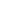 